Места расположения несанкционированных свалокна территории городского округа город Рыбинск в 2018 году№ п/пМесто расположения несанкционированной свалкиКоординатыФотография свалкиОбъем свалки (куб. м)Ликвидация свалки1С западной стороны территории бывшего  завода «Призма», расположенного  на  ул. 1-я  Выборгская,  с правой и частично с левой  стороны  грунтовой дороги58.019039 с.ш.38.838031в.д.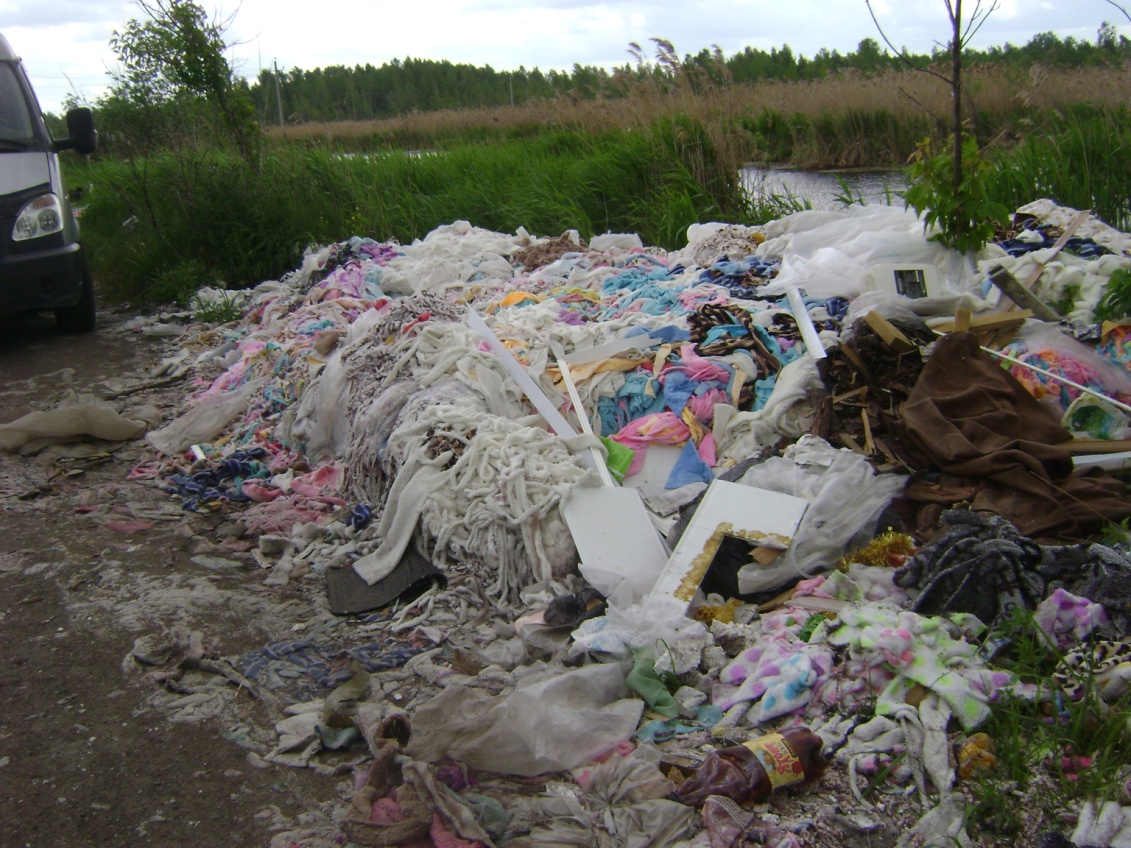 150Свалка ликвидирована за счет бюджетных средств 03.10.20182С западной  стороны  территории   бывшего  завода «Призма», расположенного  на  ул. 1-я  Выборгская,  с левой  стороны  грунтовой дороги58.019942 с.ш.38.837795в.д.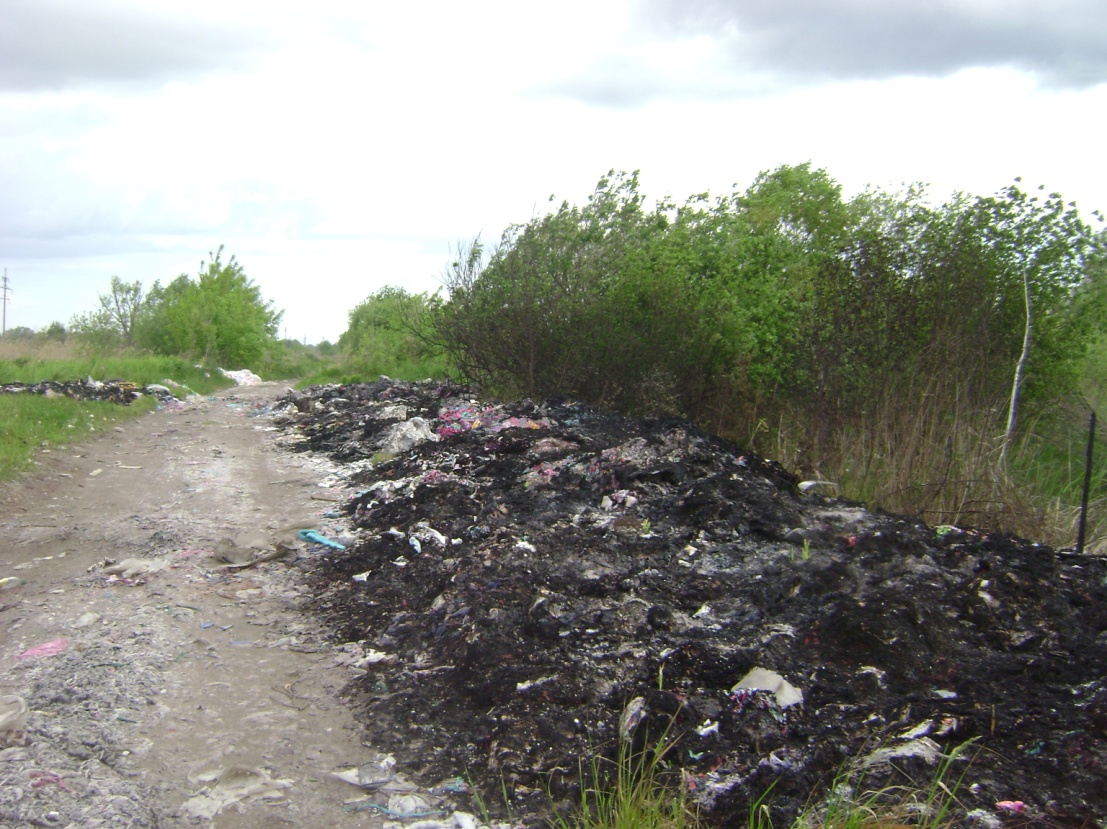 50Свалка ликвидирована за счет бюджетных средств 03.10.20183В ряду  расположенном между гаражным массивом «№ 1по ул. 9 Мая»» и гаражным массивом «Автомобилист -10», на расстоянии 35 метров справа от шоссейной дороги идущей по ул. 9 Мая58.048203 с.ш.38.788566в.д.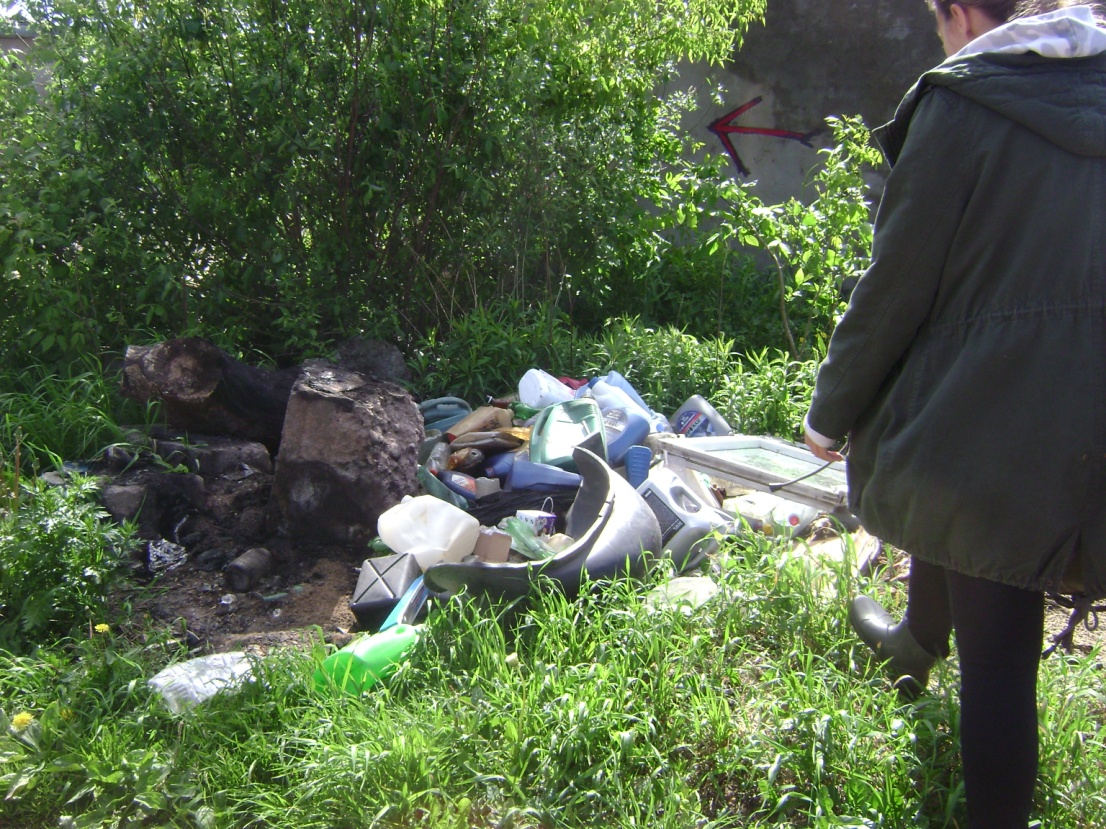 20Свалка ликвидирована за счет бюджетных средств 10.10.20184В ряду расположенном между гаражным массивом «№ 1на ул. 9 Мая» и гаражным массивом «Автомобилист -10», на расстоянии 60 метров справа от шоссейной дороги, идущей по ул. 9 Мая58.048284 с.ш.38.789006 в.д.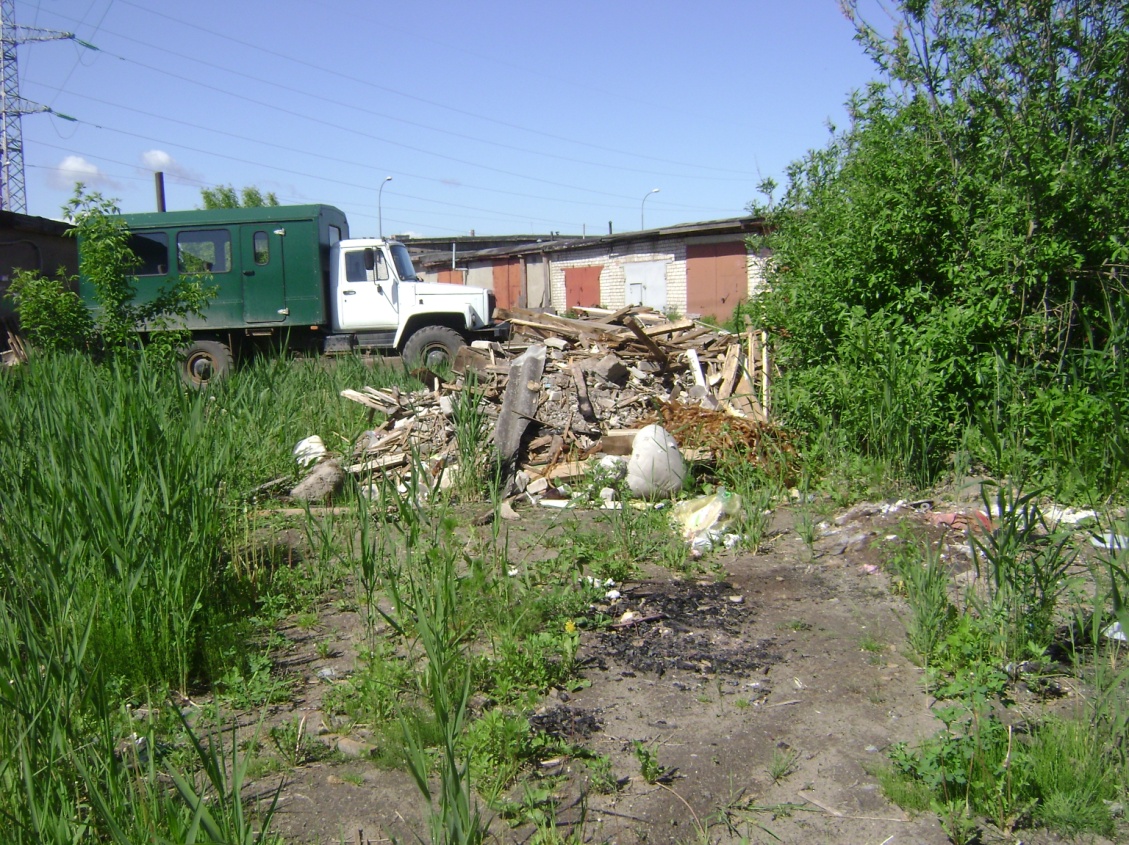 40Свалка ликвидирована за счет бюджетных средств 10.10.20185Гаражный массив на ул. 9 Мая (в промежутке где расположен шиномонтаж)58.048446  с.ш.38.789545 в.д.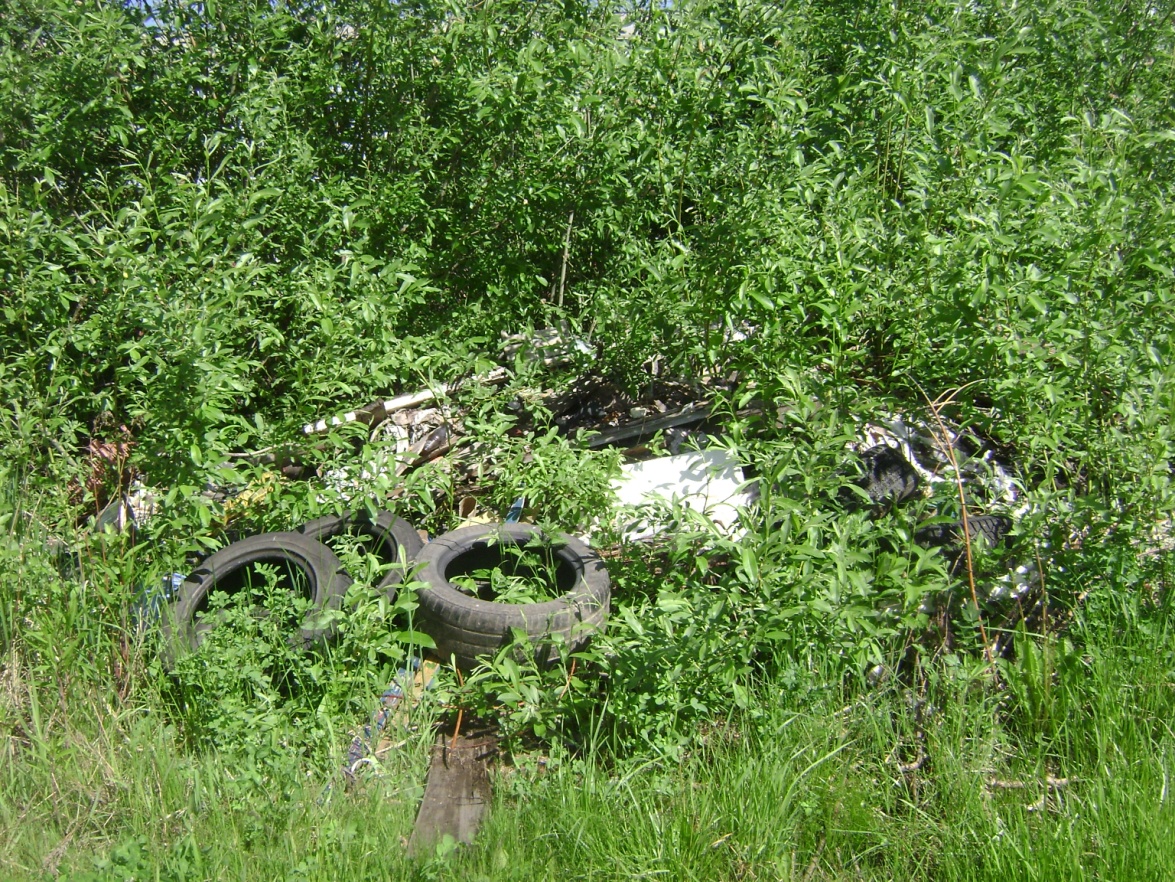 40Свалка ликвидирована за счет бюджетных средств 10.10.20186В начале ул. 3-я Мягкая, с левой стороны дороги, идущей вдоль улицы58.071016  с.ш.38.771859 в.д.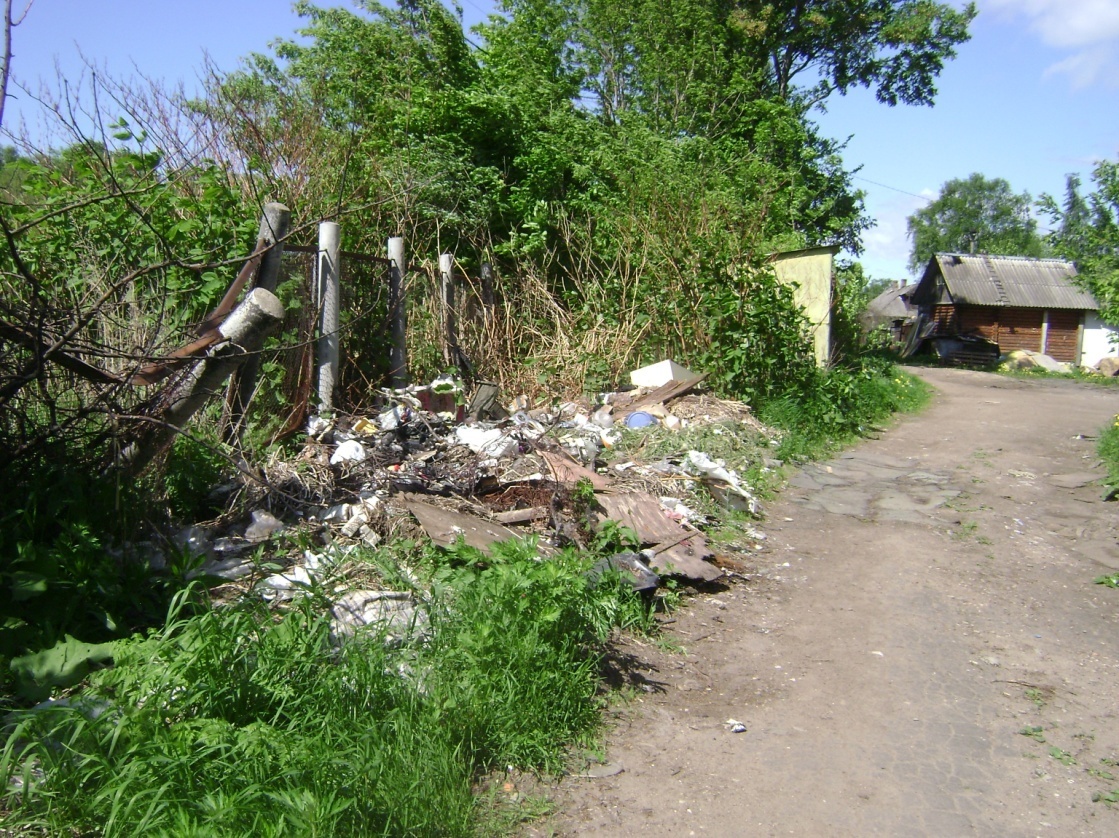 40Свалка ликвидирована за счет бюджетных средств 17.10.20187С правой стороны дороги, идущей вдоль восточной стороны  гаражного массива «Волжский», на расстоянии 80 м от шоссейной дороги по ул. Шекснинской58.091322 с.ш.38.773773в.д.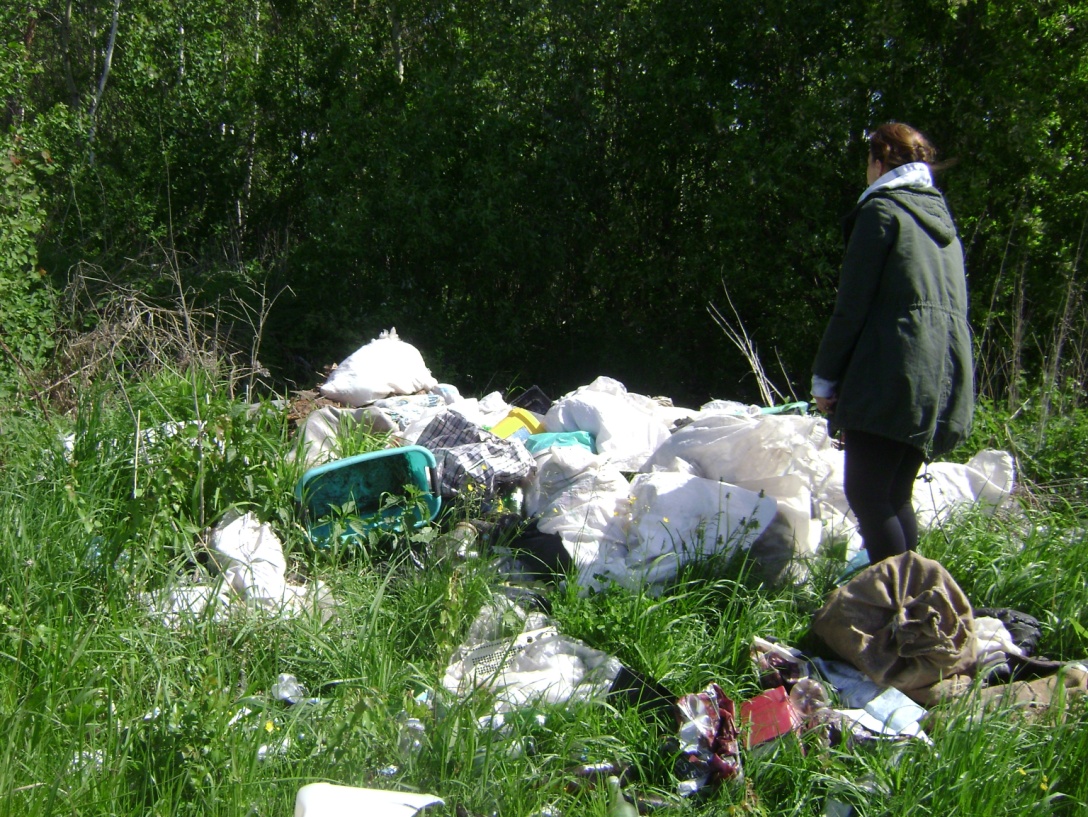 40Свалка ликвидирована за счет бюджетных средств 17.10.20188На территории «Зелёной зоны», на расстоянии 100м с правой стороны дороги по  Шекснинскому шоссе (при направлении в г. Рыбинск из  микрорайона Волжский), напротив  стрельбища58.089606 с.ш.38.777764 в.д.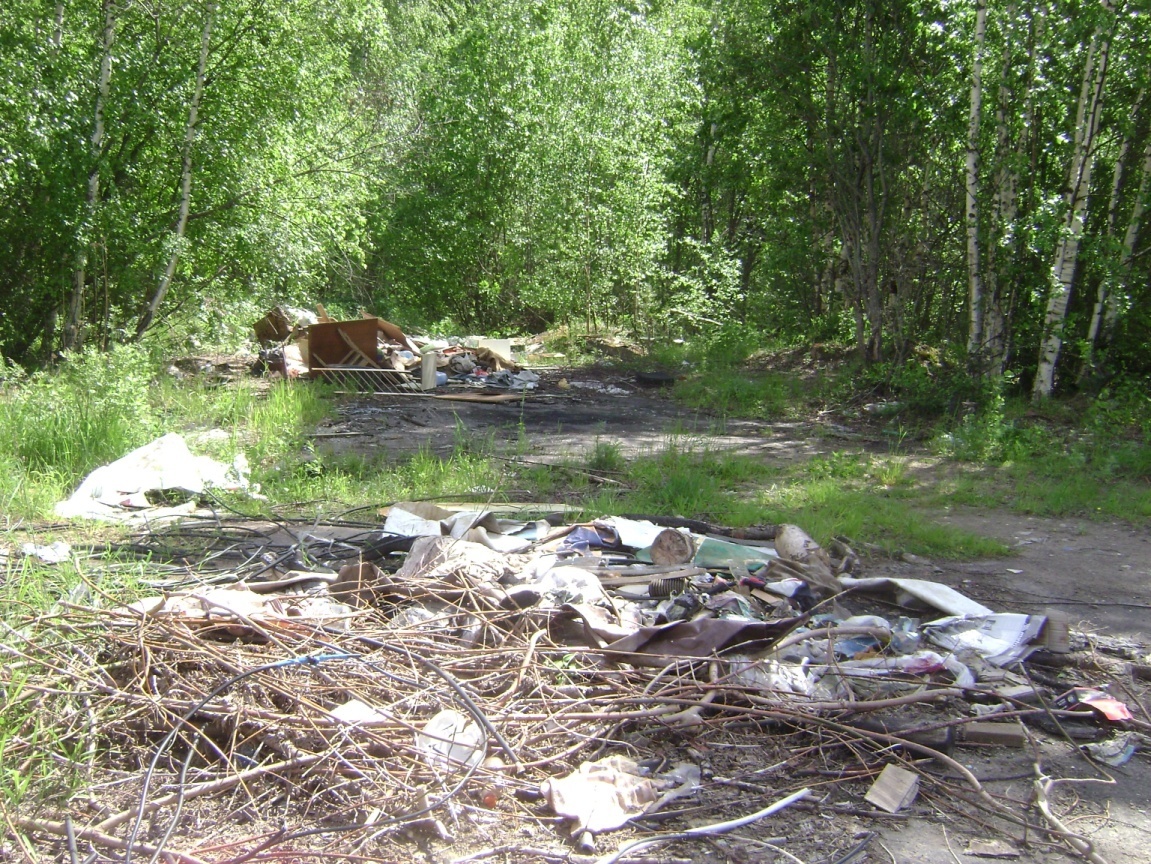 30Свалка ликвидирована за счет бюджетных средств 17.10.20189В конце улицы Карла Маркса на правом берегу р. Дресвянка58.038138 с.ш.38.819849в.д.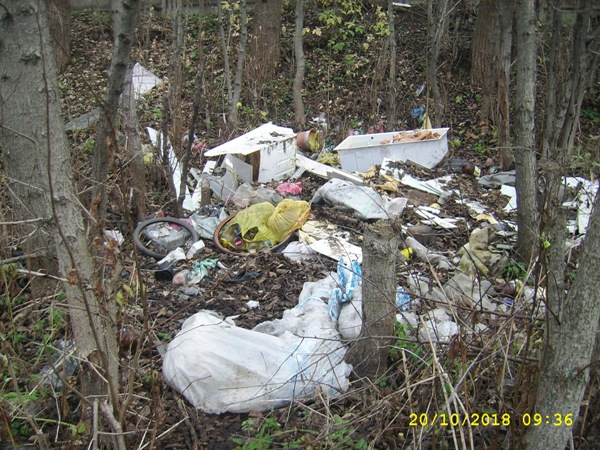 100Свалка ликвидирована в рамках экологического субботника 27.10.201810В конце улицы Карла Маркса на левом берегу р. Дресвянка58.038254 с.ш.38.819393 в.д.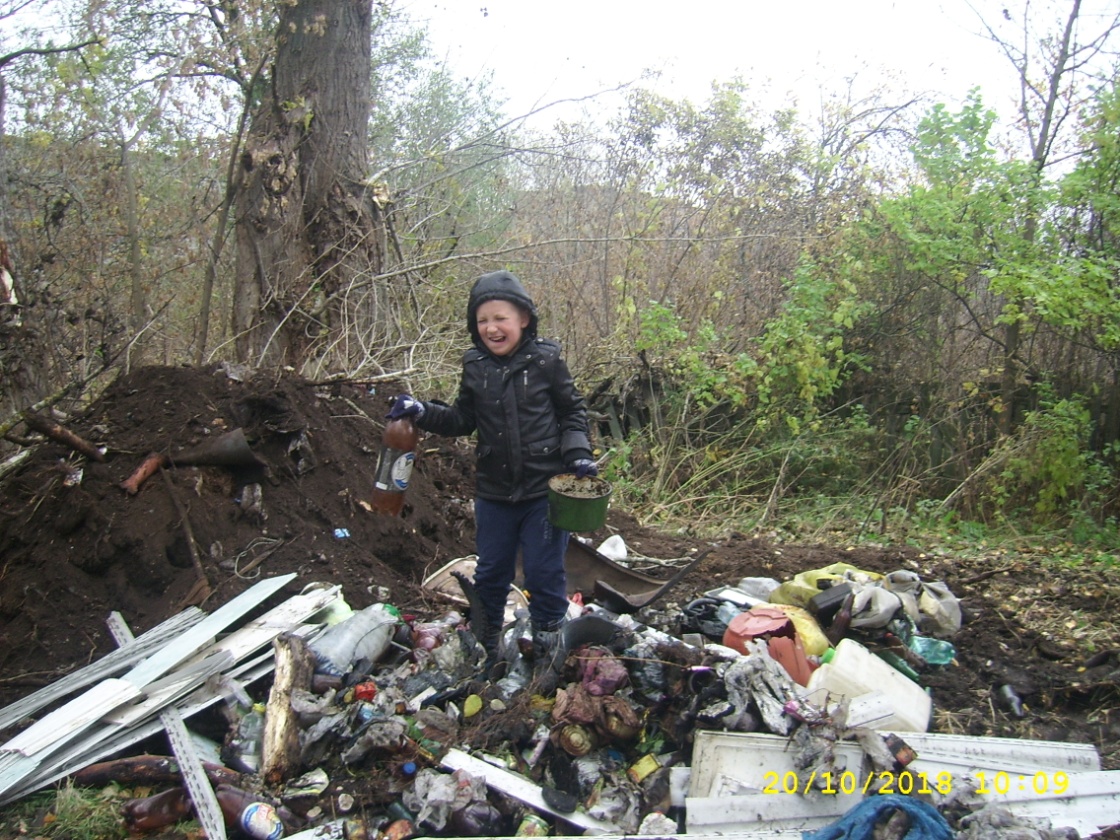 60Свалка ликвидирована в рамках экологического субботника 27.10.201811В конце ул. Вагонная58.03792 с.ш.38.81843 в.д.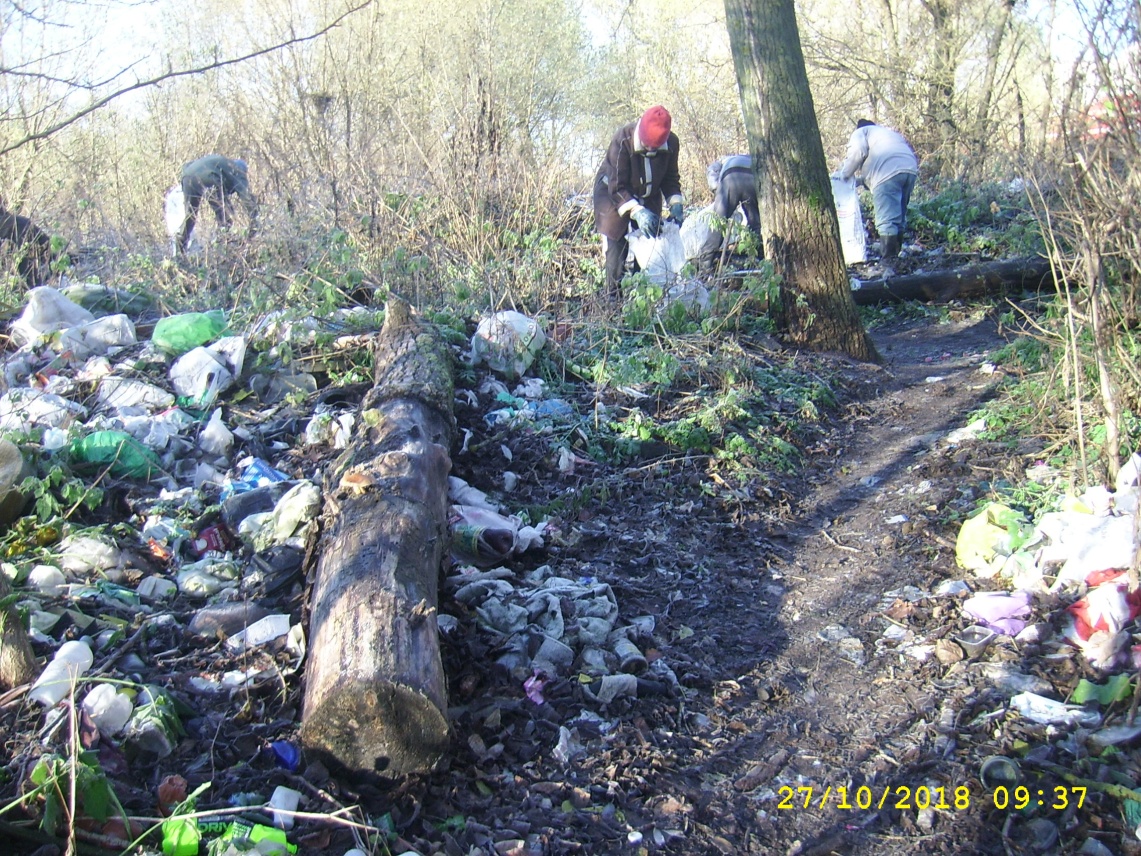 30Свалка ликвидирована в рамках экологического субботника 27.10.201812Юго-Западная промышленная зона, в районе автодрома58.044088 с.ш.38.756415 в.д.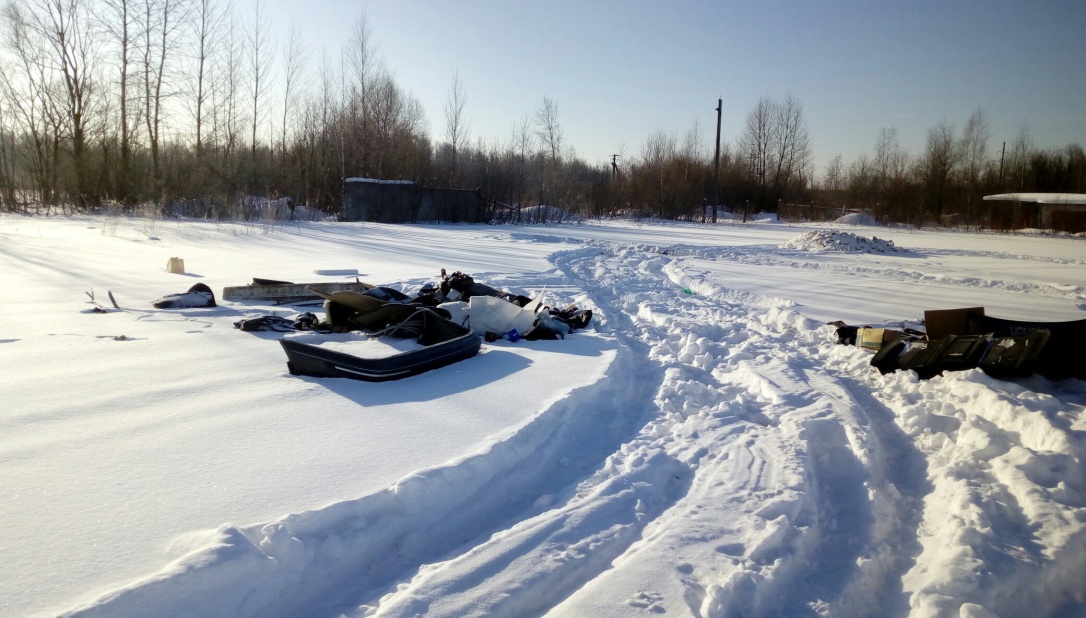 10Свалка ликвидирована за счет бюджетных средств 20.03.201813ул. Брейтовская, в районе пересечения с ул. Большая Вонговская58.064332 с.ш.38.873576 в.д.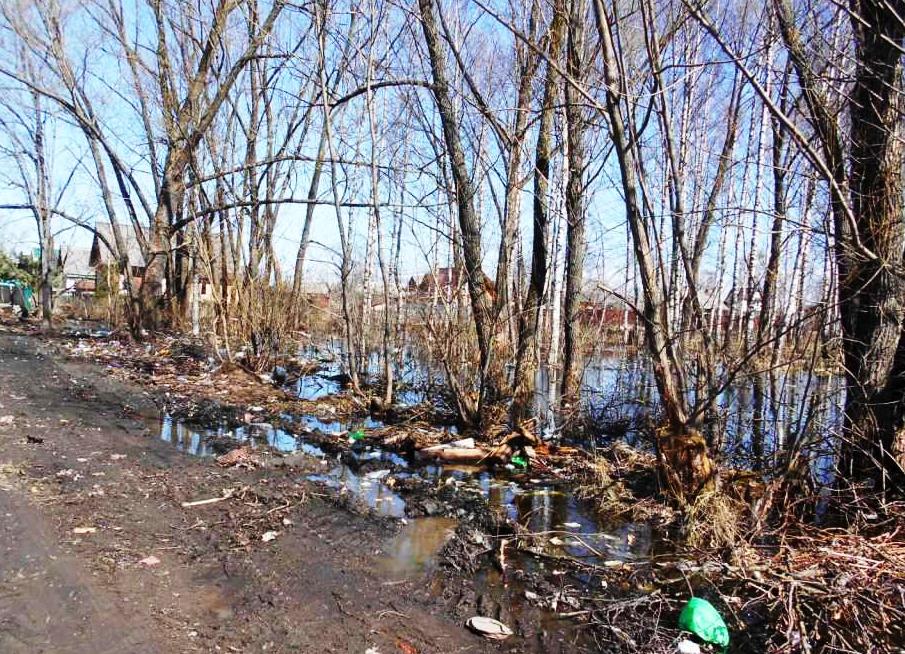 8Свалка ликвидирована за счет бюджетных средств 20.04.201814Ул. Солнечная, в районе дома №5358.052242 с.ш.38.789925 в.д.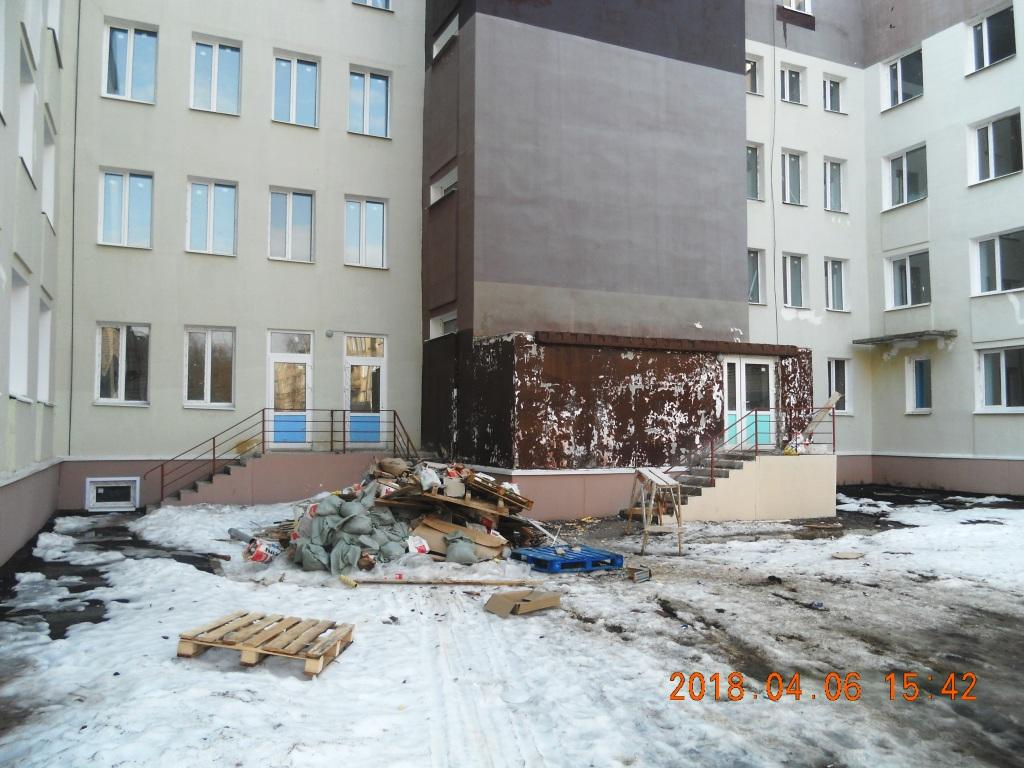 20Свалка ликвидирована за счет бюджетных средств 20.04.201815ул. Пархинская, в районе пересечения с ул. Стасова58.032165 с.ш.38.850977 в.д.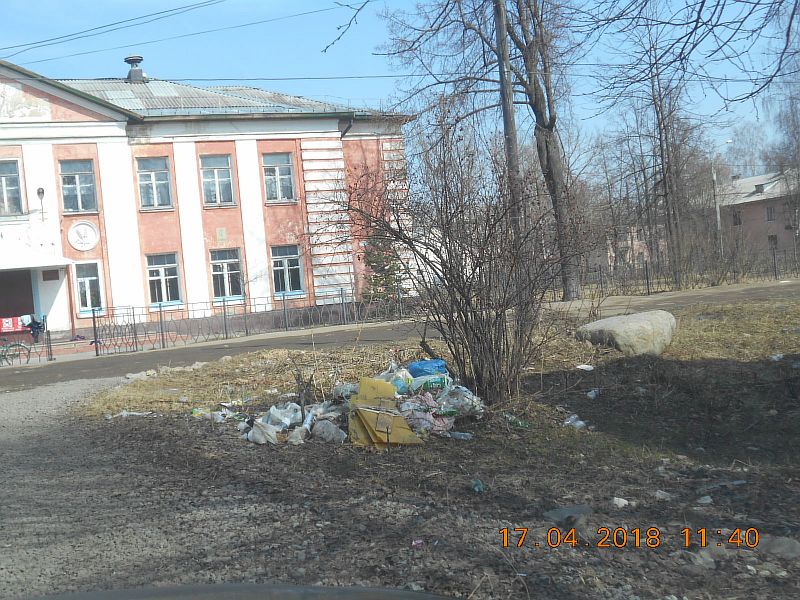 10Свалка ликвидирована за счет бюджетных средств 20.04.201816Юго-Западная промышленная зона, в районе строения №1058.042358 с.ш.38.764720 в.д.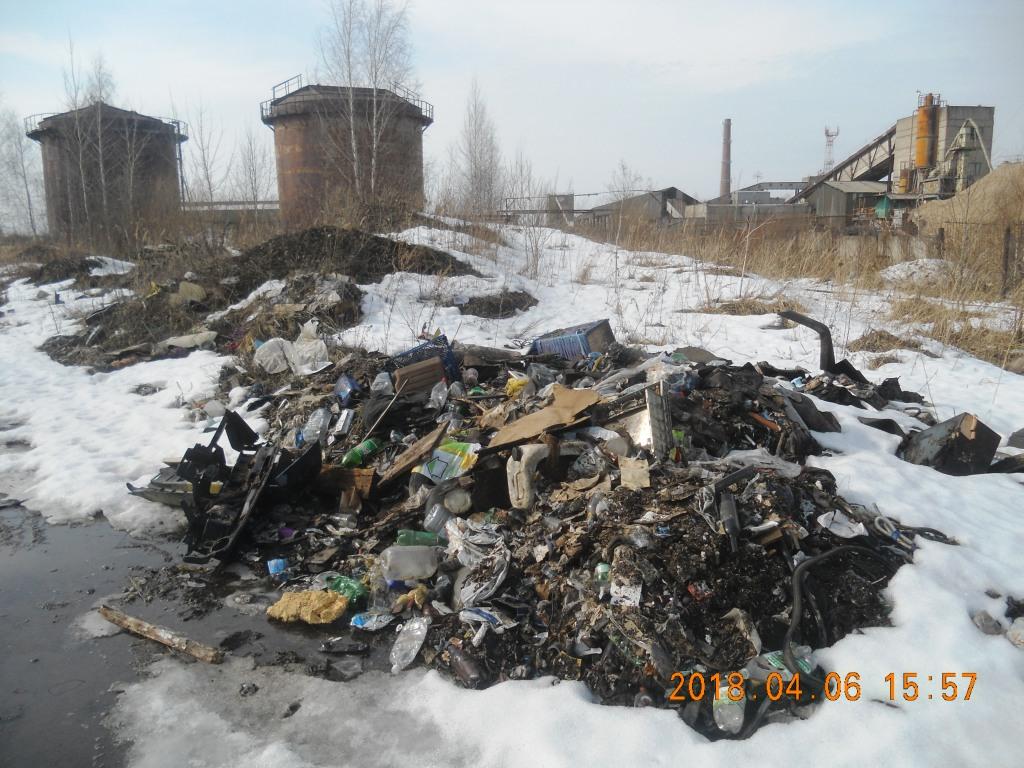 7Свалка ликвидирована за счет бюджетных средств17Свалка в районе  д. Суховское58.014683 с.ш.38.864406 в.д.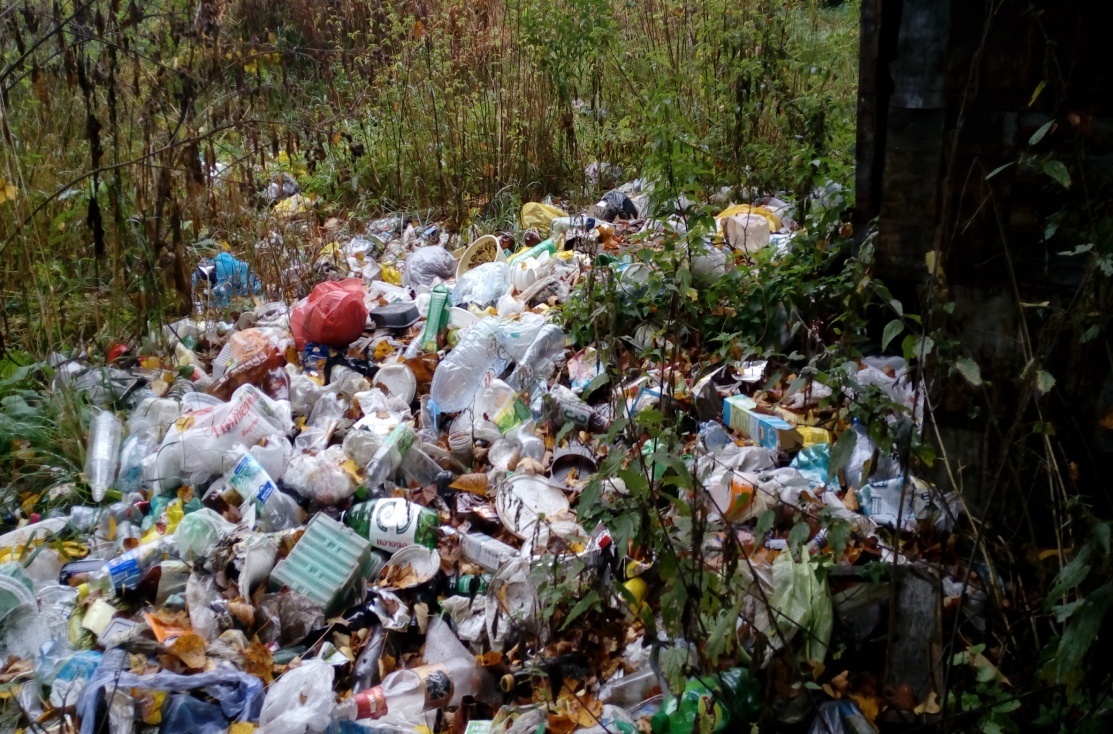 70Свалка ликвидирована за счет бюджетных средств 06.11.201818ул. Луначарского, в районе дома № 4058.046215 с.ш.38.833871 в.д.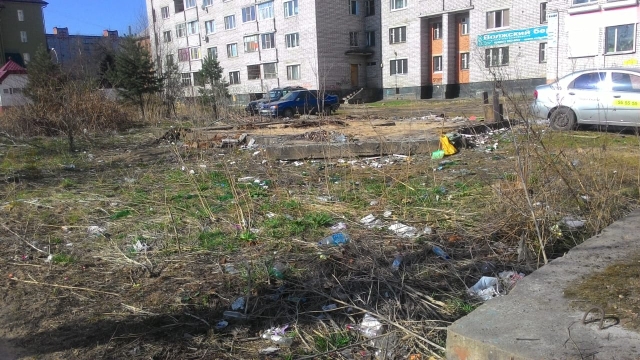 10Свалка ликвидирована за счет бюджетных средств 20.04.201819Свалка на пустыре в районе пересечения ул. Герцена и ул. Максима Горького58.044220 с.ш.38.855016 в.д.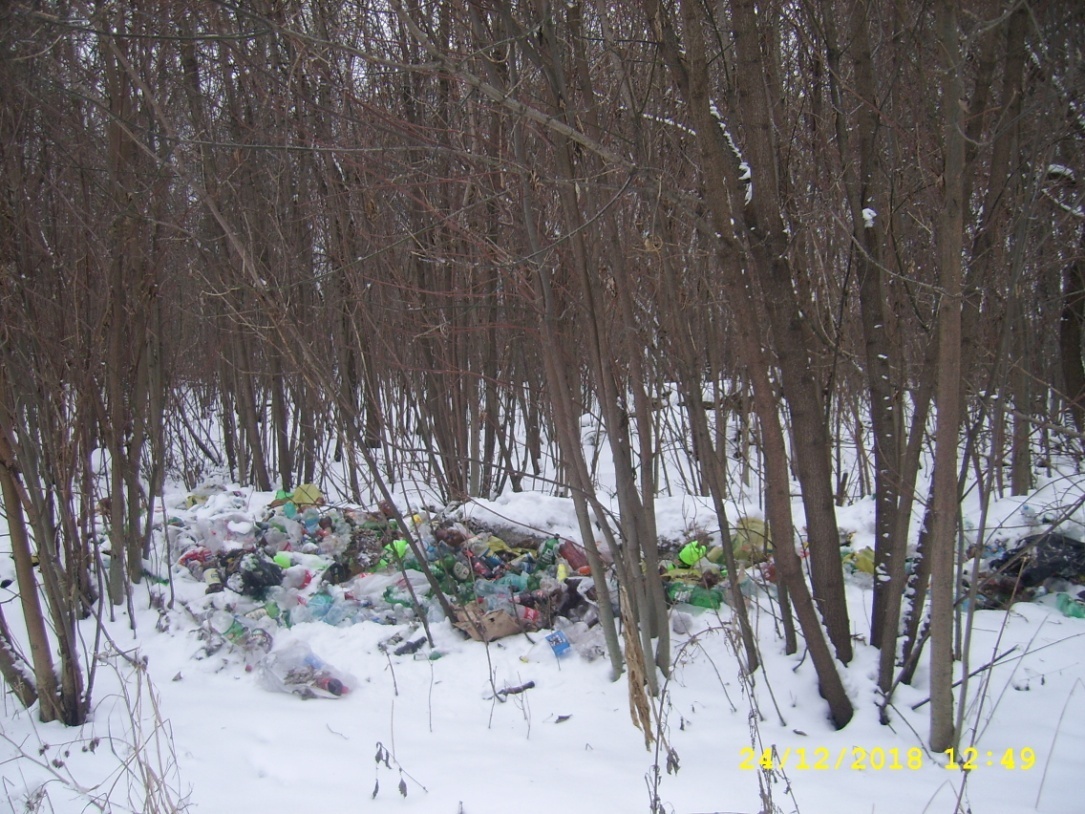 40Свалка ликвидирована в рамках экологической акции «Новогодний плоггинг» 27.12.2018